To Start: Watch Explore EdScratch: meetedison.com/robot-programming-software/edscratchGo Program: www.edscratchapp.comEdison Basics: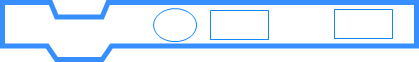 Move:Draw the block to get Edison to move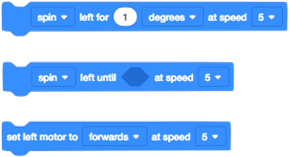 TurnWhat does each turn blocks do?Outputs  List all the outputs: 			Draw the blocks: Inputs     List all of the sensors:			Draw the blocks:Take it further: Write the pseudocode for an algorithm that combines inputs & outputs.